Easter Holidays Bingo KS1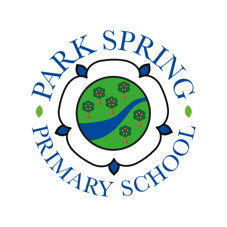 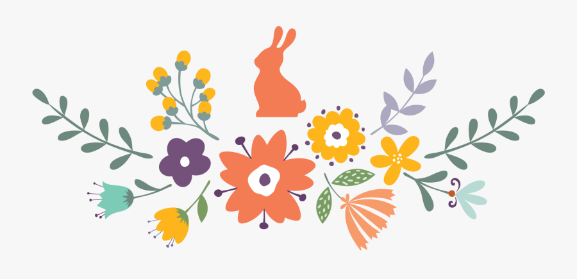                                 What can you do to keep learning? Let’s achieve together!ExamplesMondayTuesdayWednesdayThursdayFridayReading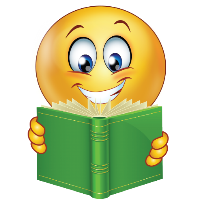 E.G. Read an eBook, school book, library book, review a book you have read, practise your phonics by saying a sound and thinking of all words with that sound inMaths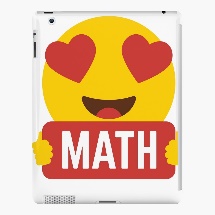 E.G. Practise your number bonds, sing the doubles song, count to 100, count in 10s for as high as you can go, count backwards from 50Writing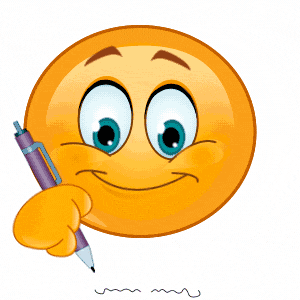 E.G. Write a diary, write your own story (do one part a day) design and label a new toy you could invent, write a fact file about an animalYour choice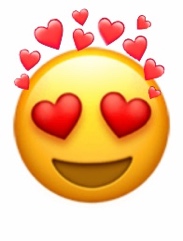 E.G. sing a song, create/do a dance, do some baking, play a board game, do a jigsaw, create an obstacle course/exercise, do some art work (drawing/ collage/ model)